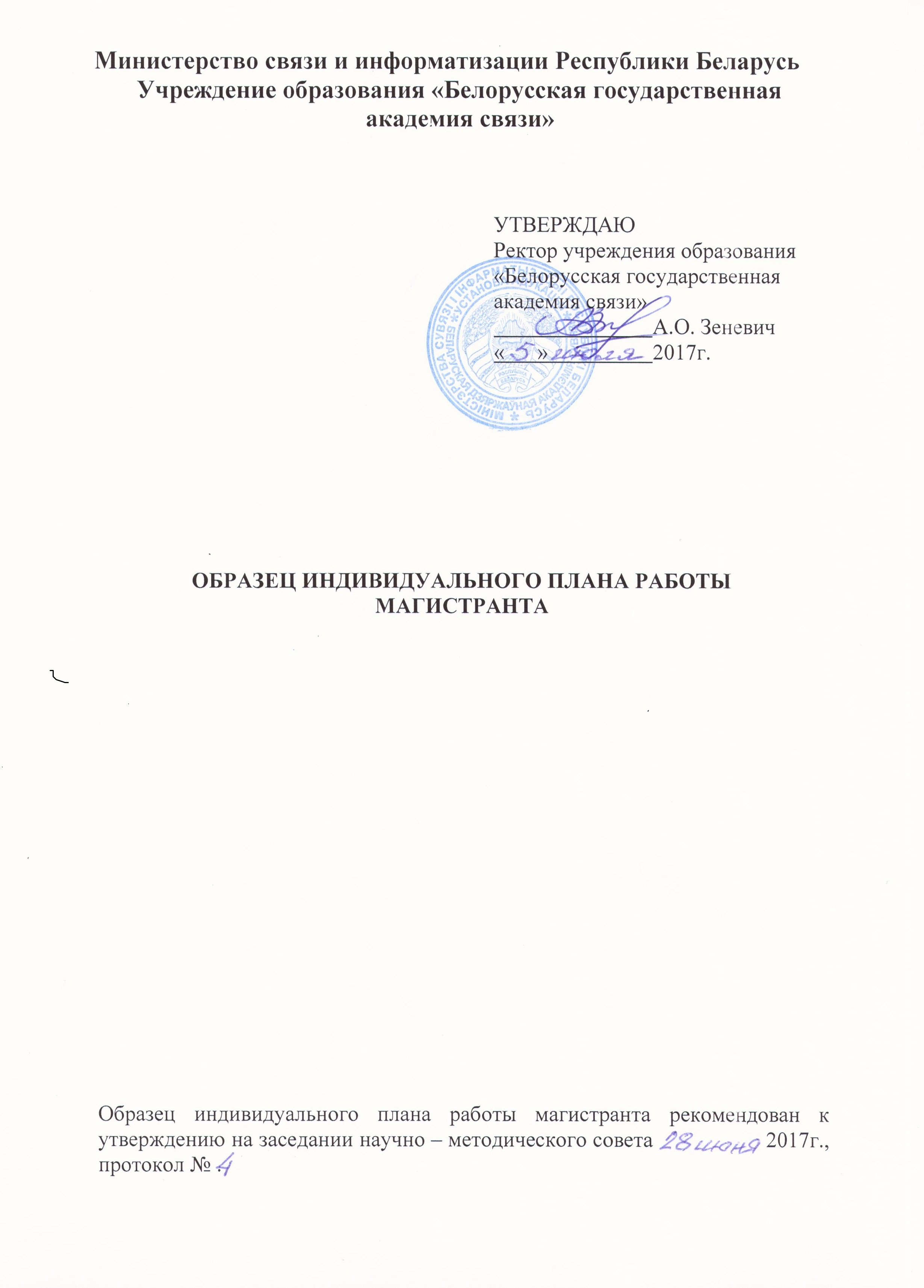 Министерство связи и информатизации Республики БеларусьУчреждение образования «Белорусская государственная академия связи»ИНДИВИДУАЛЬНЫЙ ПЛАН РАБОТЫ МАГИСТРАНТА_________________________________________________________________________________________________________________________________________________________________________________________________________________________________________(фамилия, имя, отчество магистранта – полностью)Тема магистерской диссертации:Научный руководитель		_______________		____________________					(подпись)			(инициалы, фамилия)Магистрант			_______________		____________________					(подпись)			(инициалы, фамилия)	Тема магистерской диссертации ,  кандидатура научного руководителя и индивидуальный план работы магистранта рассмотрены и предложены к  утверждению на заседании кафедры   ___________________________________							(указать кафедру)(протокол №  от 2017).	Заведующий кафедрой 	______________	_____________       ______________				(наименование)	         (подпись)		    (инициалы, фамилия)Начальник  научно - техническогоотдела				                  ___________      ________________(подпись)                    (инициалы, фамилия)«____»____________ 20__ г.			  Декан факультета		          ______________         _________________(подпись)                           (инициалы, фамилия)«____»____________ 20__ г.				МЕТОДИЧЕСКИЕ РЕКОМЕНДАЦИИпо составлению и ведению индивидуального плана работы магистрантаИндивидуальный план работы магистранта составляется научным руководителем магистранта при участии магистранта и утверждается проректором по учебной работе.Контроль за выполнением индивидуального плана работы магистранта осуществляется кафедрой, за которой закреплен магистрант.График образовательного процессазаполняется в соответствии с учебным планом по соответствующей специальности высшего образования II ступени (магистратуры),включает календарные сроки теоретического обучения, научно-исследовательской работы, экзаменационных сессий, практики, каникул, подготовки магистерской диссертации, итоговой аттестации (с указанием семестров).План образовательного процесса заполняется в соответствии с учебным планом по соответствующей специальности высшего образования II ступени (магистратуры).Программа подготовки магистерской диссертации.В обосновании темы магистерской диссертации необходимо кратко отразить актуальность темы, цель и задачи предполагаемого исследования, его сущность и методику, иные сведения, необходимые для обоснования темы.Перечень мероприятий по осуществлению научно-исследовательской работы должен включать содержание вопросов, которые решаются в процессе выполнения исследования, с указанием видов работ, формы и сроков предоставления результатов.Практиказаполняется магистрантом и руководителем практики от кафедры. Вносятся сведения о месте прохождения и сроках прохождения.Аттестационные и контрольные мероприятия отражают прохождение магистрантом всех форм текущей аттестации, предусмотренных учебным планом по соответствующей специальности высшего образования II ступени, результаты отчетов магистрантов на заседаниях кафедры (с указанием даты отчета), прохождение итоговой аттестации.1.График образовательного процесса2.План образовательного процессаПрограмма подготовки магистерской диссертации3.1. Обоснование темы магистерской диссертации(кратко отразить актуальность темы, цель и задачи исследования, его сущность и методику, иные сведения)Научный руководитель		_______________		____________________					(подпись)			(инициалы, фамилия)	Магистрант			_______________		____________________					(подпись)			(инициалы, фамилия)3.2. Перечень мероприятий по осуществлению научно-исследовательской работыНаучный руководитель		_______________		___________________					(подпись)			(инициалы, фамилия)Магистрант			_______________		____________________					(подпись)			(инициалы, фамилия)ПрактикаОснование прохождение практикиПриказ №__________ от ____________________________Место прохождения практики____________________________________________________________________________________________________________________________________________________________________________Сроки прохождения практики________________________________________Руководитель практики от кафедры____________________________________Аттестационные и контрольные мероприятия                                                            5.1Текущая  аттестациявыполнения магистрантом индивидуального плана работы за первый семестр
ОТЧЕТо выполнении индивидуального  плана работы магистранта за первый семестрпо состоянию на «___»__________ 20__ г.Образовательный процессСпециалист деканата		______________ 		 /______________					(подпись)		                (инициалы и фамилия)«____»___________ 20__ г.Научно-исследовательская работаВыполнены следующие научные исследования по теме магистерской диссертации:Научные исследования выполнялись (в рамках хоздоговорных НИР, по гранту Министерства образования Республики Беларусь, по гранту Белорусского Республиканского Фонда фундаментальных исследований, на инициативных началах, другим грантам, на инициативных началах) _________________________________________________________________________________________________________________________________________________________________________________________________________________________________________________________	Сведения о публикациях ____________________________________________________________________________________________________________________________________________________________________________________________________________________________________________________________________________________________________________________________________________________________________________________________________________________________________________________________________________________________________________________________________________________________________________________________________________________________________________________________________________________________________________________________________________________________________________________________________________________________________________________________________________________________________________________________________________________________________________________________________________________________________Участие в научных конференциях, симпозиумах, семинарах и т.п.Другие результаты научно-исследовательской работы по теме магистерской диссертации_________________________________________________________________________________________________________________________________________________________________________________________________________________________________________________________Магистрант			_______________					(подпись)«____»___________ 20__ г.Научный руководитель	_______________	«____»___________ 20__ г.( подпись)АТТЕСТАЦИЯмагистранта научным руководителем___________________________________________________________________________________(приводится краткая характеристика  научной деятельности магистранта за первый семестр)__________________________________________________________________________________________________________________________________________________________________________________________________________________________________________________________________________________________________________________________________________________________________________________________________________________________________________________________________________________________________________________Рекомендуется ____________________________________________________________________________________________________________________________________________________________________________________________________________________________________________________________________________________________________________________________________________________________________________________________________________Научный руководитель	_______________					(подпись)	«____»_____________ 20__ г.Решение кафедры	Результаты учебной и научно-исследовательской работы магистранта заслушаны и обсуждены на заседании кафедры ________________________________________________	ПОСТАНОВИЛИ: _________________________________________________________________________________________________________________________________________________________________________________________________________________________________________________________________________________________________________________________________________________________________________________________________________(Протокол № _____ от «____»_____________ 20__ г.)Заведующий кафедрой ________		_____________					(наименование)	                                          (подпись)	«____»____________ 20__ г.5.2 Текущая  аттестациявыполнения магистрантом индивидуального плана работы за второй семестр
ОТЧЕТо выполнении индивидуального плана работы магистранта за второй семестрпо состоянию на «___»__________ 20__ г.Образовательный процессСпециалист деканата		______________ 		 /______________					(подпись)		(инициалы и фамилия)«____»___________ 20__ г.Научно-исследовательская работаВыполнены следующие научные исследования по теме магистерской диссертации:Научные исследования выполнялись (в рамках хоздоговорных НИР, по гранту Министерства образования Республики Беларусь, по гранту Белорусского Республиканского Фонда фундаментальных исследований, на инициативных началах, другим грантам, на инициативных началах) _________________________________________________________________________________________________________________________________________________________________________________________________________________________________________________________	Сведения о публикациях ____________________________________________________________________________________________________________________________________________________________________________________________________________________________________________________________________________________________________________________________________________________________________________________________________________________________________________________________________________________________________________________________________________________________________________________________________________________________________________________________________________________________________________________________________________________________________________________________________________________________________________________________________________________________________________________________________________________________________________________________________________________________________Участие в научных конференциях, симпозиумах, семинарах и т.п.Другие результаты научно-исследовательской работы по теме магистерской диссертации_________________________________________________________________________________________________________________________________________________________________________________________________________________________________________________________Магистрант			_______________					(подпись)«____»___________ 20__ г.Научный руководитель	_______________	«____»___________ 20__ г.( подпись)АТТЕСТАЦИЯмагистранта научным руководителем___________________________________________________________________________________(приводится краткая характеристика  научной деятельности магистранта за второй семестр)__________________________________________________________________________________________________________________________________________________________________________________________________________________________________________________________________________________________________________________________________________________________________________________________________________________________________________________________________________________________________________________Рекомендуется ____________________________________________________________________________________________________________________________________________________________________________________________________________________________________________________________________________________________________________________________________________________________________________________________________________Научный руководитель	_______________					(подпись)	«____»_____________ 20__ г.Решение кафедры	Результаты учебной и научно-исследовательской работы магистранта заслушаны и обсуждены на заседании кафедры ________________________________________________	ПОСТАНОВИЛИ: _________________________________________________________________________________________________________________________________________________________________________________________________________________________________________________________________________________________________________________________________________________________________________________________________________(Протокол № _____ от «____»_____________ 20__ г.)Заведующий кафедрой ________		_____________					(наименование)	                                (подпись)	«____»____________ 20__ г.6.ИТОГИобучения магистранта__________________________________________________________________________(фамилия, имя, отчество магистранта  полностью)Рукопись диссертации представлена на кафедру ________________________________________________________________«____»____________ 20__ г.Основные результаты магистерской диссертацииПоложения, выносимые на защиту _________________________________________________________________________________________________________________________________________________________________________________________________________________________________________________________________________________________________________________________________________________________________________________________________________________________________________________________________________________________________________________________________________________________________________________________________________________________________________________________________________________________________________________________________________________________________________________________Теоретическая и практическая значимость ____________________________________________________________________________________________________________________________________________________________________________________________________________________________________________________________________________________________________________________________________________________________________________________________________________________________________________________________________________________________________________________________________________________________________________________________________Личный вклад автора ______________________________________________________________________________________________________________________________________________________________________________________________________________________________________________________________________________________________________________________________________________________________________________________________________Решение кафедрыМагистерская диссертация ___________________________________________                                                                                                                                                                   (указать фамилию, имя, отчество магистранта)на тему ____________________________________________________________________________(указать тему магистерской диссертации)______________________________________________________________________________________________________________________________________________________________________допущена (не допускается) к защите на присуждение академической степени магистра ________________________________________________________________(технических или экономических наук, или техники и технологии и др.)Протокол заседания кафедры от «___»__________ 20__ г. № ____.Заведующий кафедрой _____________	/________________(наименование)	                      (подпись)	(инициалы, фамилия)7. ИТОГИзащиты магистерской диссертацииЗащита магистерской диссертации, выполненной магистрантом__________________________________________________________________(фамилия, имя, отчество магистранта  полностью)на тему: ____________________________________________________________________________________________________________________________________ (указать тему магистерской диссертации)состоялась «____»_____________20 __ г.Оценка ____________________(цифрой и прописью)Решением Государственной экзаменационной комиссии присвоена степень магистра __________________________________________________________________(технических или экономических наук, или техники и технологии и др.)Протокол № _____ от «____»_____________ 20 __ г.Секретарь ГЭК		_______________		/__________________(подпись)		(инициалы и фамилия)8. Выдержки из правил проведения аттестации студентов, курсантов, слушателей при освоении содержания образовательных программ высшего образования«2. Обучающиеся при освоении содержания образовательных программ высшего образования проходят текущую и итоговую аттестацию.3. Формами текущей аттестации обучающихся в соответствии со статьей 214 Кодекса Республики Беларусь об образовании являются:3.2. при освоении содержания образовательной программы высшего образования II ступени, формирующей знания, умения и навыки научно-педагогической и научно-исследовательской работы и обеспечивающей получение степени магистра:зачет (дифференцированный зачет);экзамен по учебной дисциплине;кандидатский зачет (дифференцированный зачет) по общеобразовательной дисциплине;кандидатский экзамен по общеобразовательной дисциплине;3.3. при освоении содержания образовательной программы высшего образования II ступени с углубленной подготовкой специалиста, обеспечивающей получение степени магистра:зачет (дифференцированный зачет);экзамен по учебной дисциплине.4. Формами итоговой аттестации обучающихся в соответствии состатьей 215 Кодекса Республики Беларусь об образовании являются:4.2. при освоении содержания образовательных программ высшегообразования II ступени – защита магистерской диссертации.71. Итоговая аттестация обучающихся в форме защиты магистерской диссертации является завершающим этапом освоения содержания образовательных программ высшего образования II ступени.К защите магистерской диссертации допускаются обучающиеся, при освоении содержания образовательных программ высшего образования II ступени полностью выполнившие учебный план специальности, индивидуальный план работы магистранта, сдавшие зачеты (дифференцированные зачеты), экзамены по учебным дисциплинам, а при освоении содержания образовательной программы высшего образования II ступени, формирующей знания, умения и навыки научно-педагогической и научно-исследовательской работы и обеспечивающей получение степени магистра, – кандидатские зачеты (дифференцированные зачеты), кандидатские экзамены по общеобразовательным дисциплинам, предусмотренные учебным планом.74. Магистерская диссертация выполняется в соответствии с индивидуальным планом работы магистранта. Порядок организации подготовки магистерских диссертаций и требования к их содержанию и оформлению определяются Белорусской государственной академией связи в соответствии с образовательными программами, образовательными стандартами, государственными стандартами Республики Беларусь, регламентирующими разработку и оформление документации, и Правилами проведения аттестации студентов, курсантов, слушателей при освоении содержания образовательных программ высшего образования»СОГЛАСОВАНОУТВЕРЖДАЮПроректор по научнойработе___________О.К.БарановскийПроректор по учебной  работе____________Е.А.Кудрицкая«___» __________ 20__ г.«___» __________ 20__ г.Форма получения образования                 ФакультетКафедраКод и наименование специальности Тема магистерской диссертацииНаучный руководитель Срок обученияПериод обученияКалендарные срокиВиды деятельности, установленные учебным планомПримерный объем учебной работыПримерный объем учебной работыПримерный объем учебной работыКалендарные срокиВиды деятельности, установленные учебным планомВсегочасовАудиторныхчасовСамостоятельной работыИтого№п/пНаименование видов деятельности магистранта, циклов дисциплин и дисциплинОбъем работы (в часах)Объем работы (в часах)Объем работы (в часах)Распределение по семестрамРаспределение по семестрамРаспределение по семестрамРаспределение по семестрамРаспределение по семестрамРаспределение по семестрамРаспределение по семестрамРаспределение по семестрамРаспределение по семестрам№п/пНаименование видов деятельности магистранта, циклов дисциплин и дисциплинВсегоиз них:из них:Распределение по семестрамРаспределение по семестрамРаспределение по семестрамРаспределение по семестрамРаспределение по семестрамРаспределение по семестрамРаспределение по семестрамРаспределение по семестрамРаспределение по семестрам№п/пНаименование видов деятельности магистранта, циклов дисциплин и дисциплинВсегоауд.ч.сам.р.1 семестр1 семестр1 семестр2 семестр2 семестр2 семестр3 семестр(для заочн.обуч.)3 семестр(для заочн.обуч.)3 семестр(для заочн.обуч.)№п/пНаименование видов деятельности магистранта, циклов дисциплин и дисциплинВсегоауд.ч.сам.р.аудч.сам р.зач.ед.аудч.самр.зач.ед.аудч.самр.зач.ед.1.Цикл дисциплин кандидатских экзаменов и зачета1.11.21.32.Цикл дисциплин специальной подготовки2.1Государственный компонент2.1.12.1.22.2Компонент учреждения высшего образования2.2.1Дисциплины по выбору2.2.22.2.2Научно-исследовательская работаПрактикаИтоговая аттестацияВсегоСодержание вопросов, которые решаются в процессе выполнения исследования, с указанием видов работФорма и сроки предоставления результатов№ппНаименование циклови дисциплинФорма контроляПолученная оценкаСведения об академической задолженности1.2.3.4.5.6.7.Средний баллСредний баллСредний баллСодержание работыПолученные результатыПримечаниеНаименование мероприятияСроки, место проведенияРезультаты (тезисы, статьи, доклады и пр.)№ппНаименование циклови дисциплинФорма контроляПолученная оценкаСведения об академической задолженности1.2.3.4.5.6.7.Средний баллСредний баллСредний баллСодержание работыПолученные результатыПримечаниеНаименование мероприятияСроки, место проведенияРезультаты (тезисы, статьи, доклады и пр.)